				  ИЗВЕШТАЈ О РЕАЛИЗАЦИЈИ РАДА  				(уписати полугодишњи/годишњи)			                           (уписати актив/стручно веће)Школска година 		 				Председник:				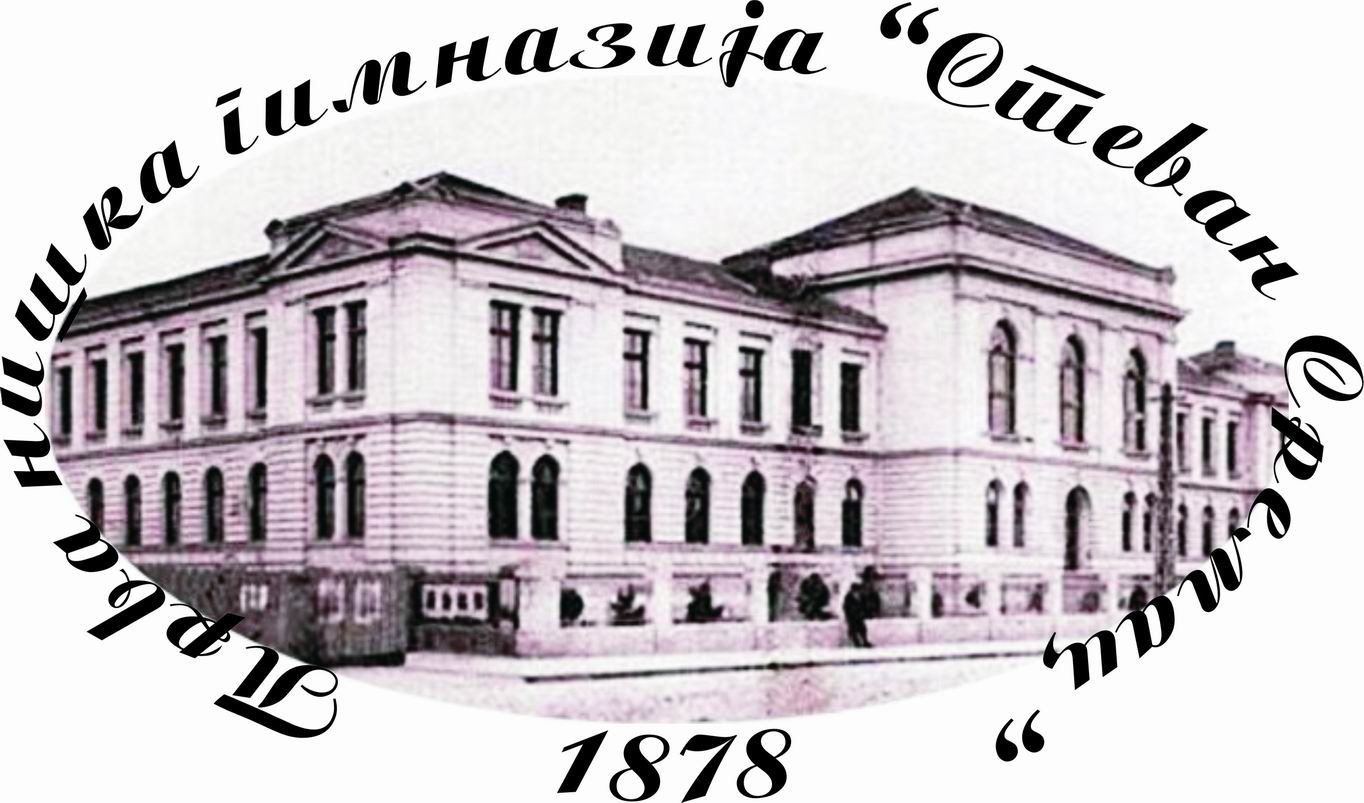 ПРВА НИШКА ГИМНАЗИЈА „СТЕВАН СРЕМАЦ“Број одржаних састанакаПериод реализацијеСадржај реализованих активности:Садржај реализованих активности: